11-ое заседание  27-созываҠАРАР                                                                          РЕШЕНИЕ22 декабря 2016 й.                      №  77                    22 декабря 2016 г.Об утверждении  численности ,структуры  и  штатного  расписания администрации   сельского поселения Мутабашевский  сельсовет  муниципального  района  Аскинский  район Республики Башкортостан за 2017 г.Совет депутатов сельского поселения Мутабашевский  сельсовет  муниципального  района Аскинский  район Республики Башкортостан РЕШИЛ:1.Утвердить численность, структуру  администрации   сельского  поселения Мутабашевский  сельсовет   на  2017  год ,согласно  приложения № 1-утвердить Перечень  выборных  муниципальных  должностей  муниципальной  службы  и  муниципальных  должностей  муниципальной  службы на 2017 год, согласно  приложения № 2 -утвердить штатное  расписание администрации   сельского  поселения Мутабашевский  сельсовет   на  2017  год , согласно  приложения № 3         2. Настоящее решение обнародовать  в здании  администрации  сельского  поселения  Мутабашевский  сельсовет  муниципального  района  Аскинский  район  Республики  Башкортостан        3.Контроль за исполнением данного решения возложить на постоянную комиссию совета по бюджету, налогам и вопросам  муниципальной собственности .                                                                                                                Глава Сельского поселения Мутабашевский сельсовет муниципального района Аскинский  район Республики Башкортостан    _______А.Г.ФайзуллинПриложение №1 									к решению Совета сельского поселения Мутабашевский сельсовет				муниципального района Аскинский район                                                            Республики Башкортостан  								от « 22 » декабря 2016 г. №  77Штатная структура администрации  сельского поселения Мутабашевский сельсовет муниципального  района Аскинский район Республики Башкортостан                                       на  2017  годПриложение №2 									к решению Совета сельского поселения Мутабашевский сельсовет				муниципального района Аскинский район                                                            Республики Башкортостан  								от « 22 » декабря 2016 г. № 77Перечень  выборныхмуниципальных  должностей  муниципальной  службы  и  муниципальных  должностей  муниципальной  службы  администрации  сельского  поселения  Мутабашевский  сельсовет  муниципального  района  Аскинский  район   Республики  Башкортостан  на  1  января  2017 года.Переченьдолжностей, относящихся  к  выборным  муниципальным  должностям  муниципальной  службы.Переченьдолжностей  муниципальной  службы, относящихся  к  старшим  муниципальным  должностям  муниципальной  службыПереченьдолжностей  муниципальной  службы, относящихся  к  младшим  муниципальным  должностям  муниципальной  службыПриложение №3 									к решению Совета сельского поселения Мутабашевский сельсовет				муниципального района Аскинский район                                                            Республики Башкортостан  								от « 22 » декабря 2016 г. № 77Штатное расписаниеадминистрации  сельского поселения Мутабашевский сельсовет муниципального  района Аскинский район Республики Башкортостан    на  2017  годБАШКОРТОСТАН РЕСПУБЛИКАҺЫАСКЫН  РАЙОНЫМУНИЦИПАЛЬ РАЙОНЫНЫҢМОТАБАШ  АУЫЛ  СОВЕТЫАУЫЛ  БИЛӘМӘҺЕ СОВЕТЫ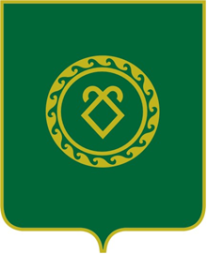 СОВЕТ  СЕЛЬСКОГО ПОСЕЛЕНИЯМУТАБАШЕВСКИЙ СЕЛЬСОВЕТМУНИЦИПАЛЬНОГО РАЙОНААСКИНСКИЙ РАЙОНРЕСПУБЛИКИ  БАШКОРТОСТАННаименование должностиКлассификация муниципальных должностей(группы)Количество единиц.Глава администрацииВыборная муниципальная должность1 едУправляющий деламиСтаршая (2 гр)1Специалист  1  кат.Младшая(1 гр)1Всего:3 ед.Хозяйственно-тех. персонал, водителиВодители 1Уборщица1Истопник1Всего:3 чел.Итого по администрации 6 чел.В том числе: Глава сельского  поселения-ведущие  муниципальные  должности-старшие муниципальные  должности-младшие  муниципальные  должности-служащие-рабочие111          3Глава  администрацииУправляющий  деламиСпециалист  1  категорииНаименование должностиКоличество   штатных единицНаименование классного чина муниц.служащихДолжностной оклад (тарифная ставка) Надбавка за классный         чин Надбавка за выслугу летНадбавка за выслугу летНадбавка за особые условия трудаНадбавка за особые условия трудаНадбавка за сложность, напряженность и высокие достиж.в трудеНадбавка за сложность, напряженность и высокие достиж.в трудеНадбавка за вредн. условия трудаНадбавка за вредн. условия трудаНадбавка за классностьНадбавка за классностьПремияПремияДенежное поощрениеРайонный коэффициентДоведение до МРОТИтого месячный ФОТ Наименование должностиКоличество   штатных единицНаименование классного чина муниц.служащихДолжностной оклад (тарифная ставка) Надбавка за классный         чин %сумма (руб)%сумма (руб)%сумма (руб)%сумма (руб)%сумма (руб)%сумма (руб)Денежное поощрениеРайонный коэффициентИтого месячный ФОТ Глава сельского поселения110 21210 212,003 063,6023 487,60Управляющий делами1Советник муниц. служ. 1 класса2 6381 37230791,40902 374,202 638,001 472,0411 285,64Специалист12 121901 908,902 121,00922,64426,467 500,00Уборщица12 098701 468,6010209,80501 888,20849,69985,717 500,00Истопник12 024701 416,8015303,60501 872,20842,491 040,917 500,00Водитель12 470701 729,00501 235,00502 717,001 222,65256,729 630,37Итого:621 5631 372х791,40х4 283,10х4 614,40х513,40х1 235,00х6 477,4014 971,008 373,1166 903,61